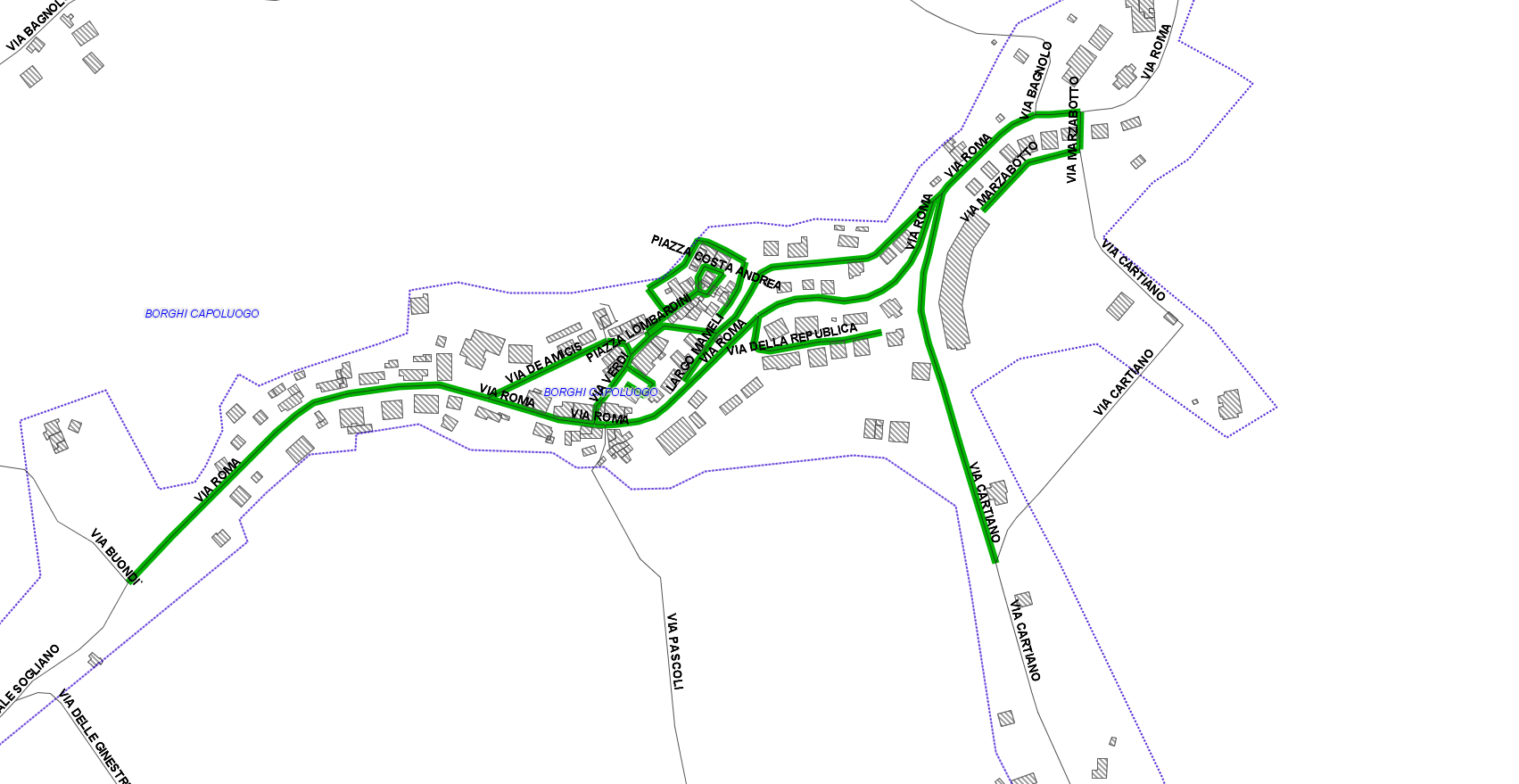 GIRO MARTEDI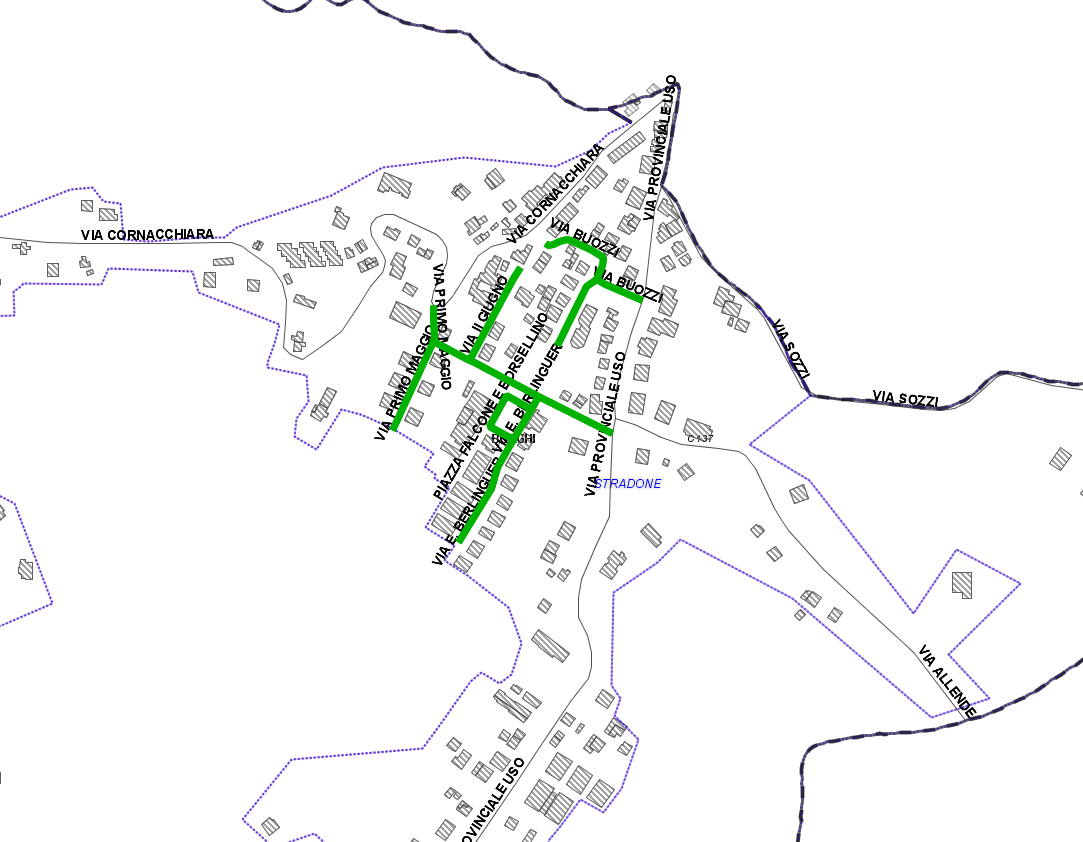 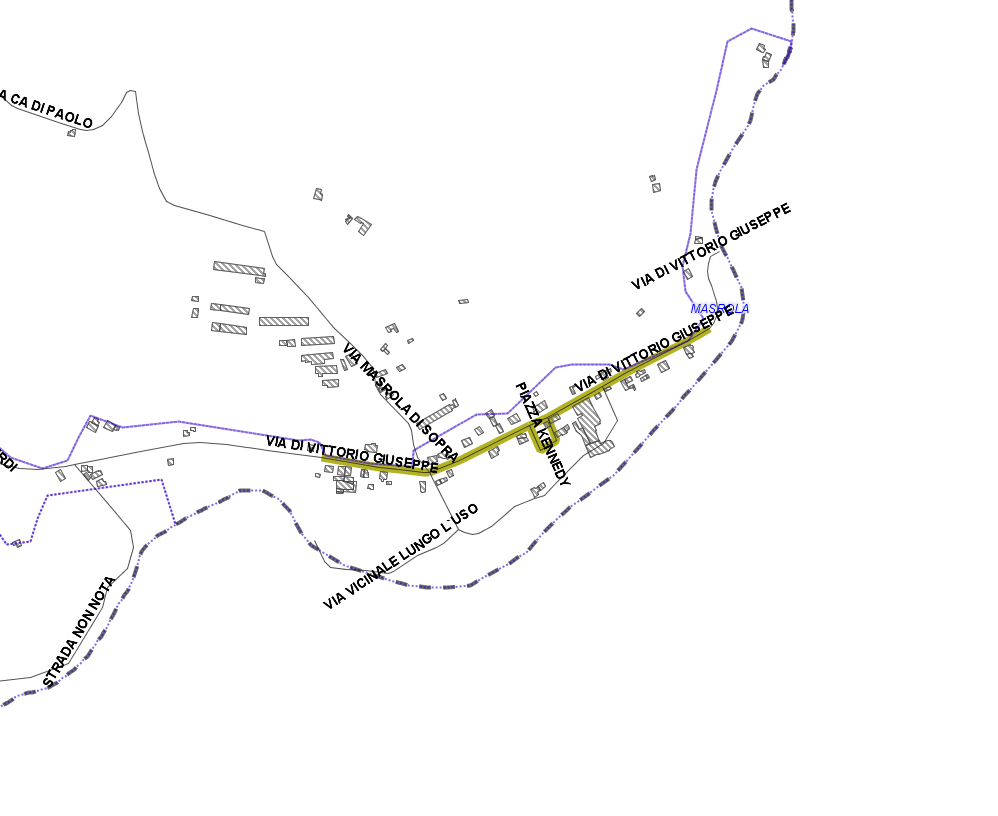 GIRO VENERDI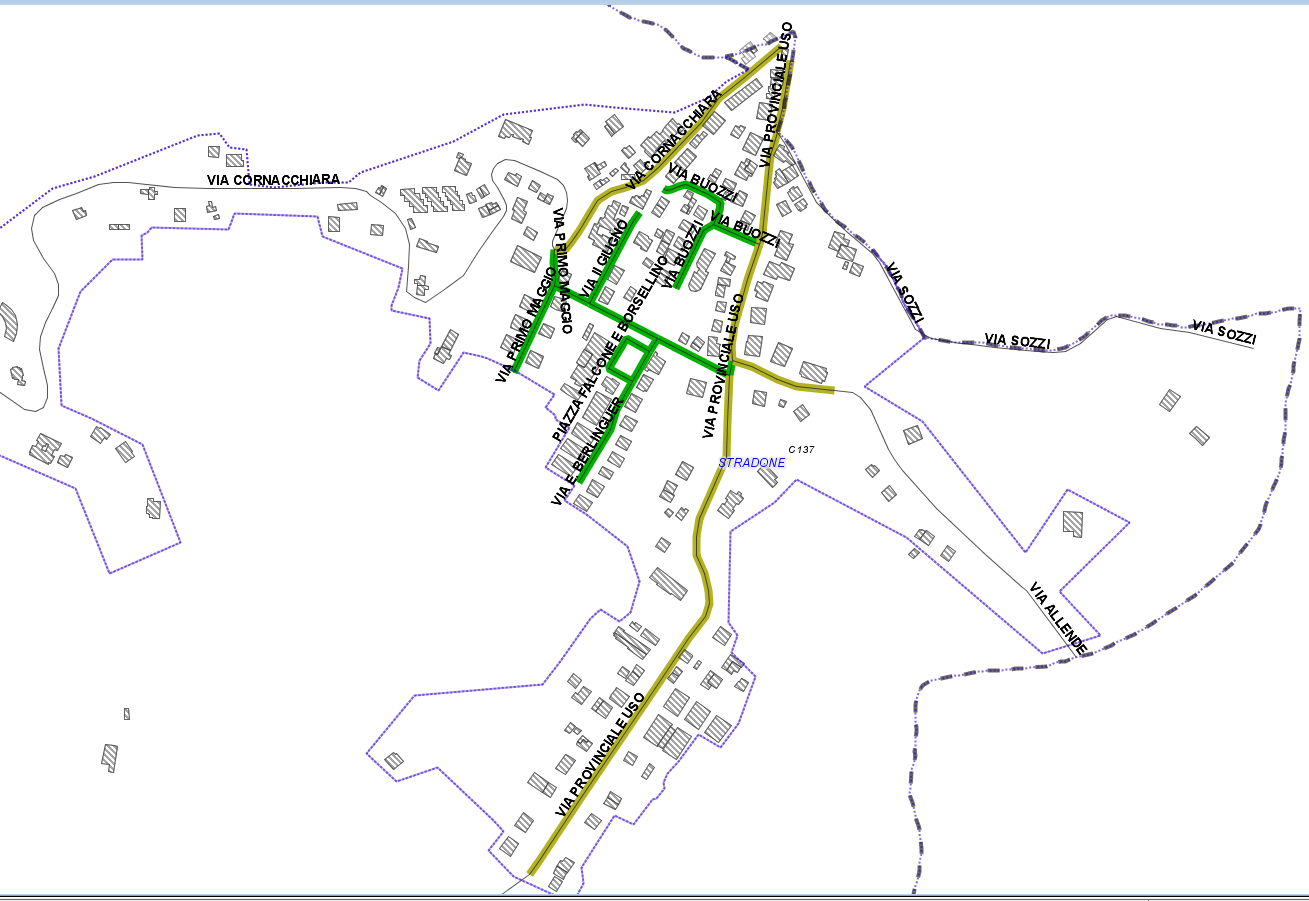 	GIRO VENERDI